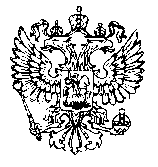 ГЛАВАГОРОДСКОГО ПОСЕЛЕНИЯ МОЛОЧНЫЙКОЛЬСКОГО РАЙОНА МУРМАНСКОЙ ОБЛАСТИПОСТАНОВЛЕНИЕ  от «16» января 2017 г. № 1В соответствии с Федеральными законами от 25.12.2008 № 273-ФЗ «О противодействии коррупции», от 02.03.2007 № 25-ФЗ «О муниципальной службе в Российской Федерации», подпунктом «б» пункта 8 Указа Президента Российской Федерации от 22.12.2015 № 650 «О порядке сообщения лицами, замещающими отдельные государственные должности Российской Федерации, должности федеральной государственной службы, и иными лицами о возникновении личной заинтересованности при исполнении должностных обязанностей, которая приводит или может привести к конфликту интересов, и о внесении изменений в некоторые акты Президента Российской Федерации», руководствуясь Уставом муниципального образования городское поселение Молочный Кольского района Мурманской области, глава городского поселения Молочный Кольского района Мурманской области, -ПОСТАНОВЛЯЕТ:1. Утвердить Положение о порядке сообщения муниципальными служащими Совета депутатов городского поселения Молочный о возникновении личной заинтересованности при исполнении должностных обязанностей, которая приводит или может привести к конфликту интересов, согласно приложению.2. Контроль над исполнением настоящего постановления оставляю за собой.Глава городского поселения Молочный  Кольского района Мурманской области 			  О.А. НепеинаПриложениек постановлению от 16.01.2017 № 1Положениео порядке сообщения муниципальными служащими Совета депутатов городского поселения Молочный о возникновении личной заинтересованности при исполнении должностных обязанностей, которая приводит или может привести к конфликту интересов1. Настоящим Положением определяется порядок сообщения муниципальными служащими Совета депутатов городского поселения Молочный (далее – муниципальные служащие) о возникновении личной заинтересованности при исполнении должностных обязанностей, которая приводит или может привести к конфликту интересов.2. Муниципальные служащие обязаны в соответствии с законодательством Российской Федерации о противодействии коррупции и муниципальной службе сообщать о возникновении личной заинтересованности при исполнении должностных обязанностей, которая приводит или может привести к конфликту интересов, а также принимать меры по предотвращению или урегулированию конфликта интересов.Сообщение оформляется в письменной форме в виде уведомления о возникновении личной заинтересованности при исполнении должностных обязанностей, которая приводит или может привести к конфликту интересов (далее - уведомление).3. Муниципальные служащие, замещающие должности муниципальной службы, назначение на которые и освобождение от которых осуществляются главой городского поселения Молочный, направляют главе городского поселения Молочный уведомление, составленное по форме согласно приложению к настоящему Положению.4. Уведомления, направленные главе городского поселения Молочный, могут быть направлены по поручению главы городского поселения Молочный специалисту Совета депутатов городского поселения Молочный для предварительного рассмотрения.5. В ходе предварительного рассмотрения уведомлений специалист Совета депутатов городского поселения Молочный имеет право получать в установленном порядке от лиц, направивших уведомления, пояснения по изложенным в них обстоятельствам и направлять в установленном порядке за подписью главы городского поселения Молочный запросы в территориальные органы федеральных органов государственной власти, органы государственной власти Мурманской области, иные государственные органы, органы местного самоуправления и заинтересованные организации.6. По результатам предварительного рассмотрения уведомлений специалист Совета депутатов городского поселения Молочный подготавливает мотивированное заключение на каждое из них.Уведомления, заключения и другие материалы, полученные в ходе предварительного рассмотрения уведомлений, представляются главе городского поселения Молочный в течение семи рабочих дней со дня поступления уведомлений специалисту Совета депутатов городского поселения Молочный.  В случае направления запросов, указанных в пункте 5 настоящего Положения, уведомления, заключения и другие материалы представляются главе городского поселения Молочный в течение 45 дней со дня поступления уведомлений специалисту Совета депутатов городского поселения Молочный. Указанный срок может быть продлен главой городского поселения Молочный на основании мотивированного ходатайства специалиста Совета депутатов городского поселения Молочный, но не более чем на 30 дней.7. Главой городского поселения Молочный по результатам рассмотрения ими уведомлений принимается одно из следующих решений:а) признать, что при исполнении должностных обязанностей лицом, направившим уведомление, конфликт интересов отсутствует;б) признать, что при исполнении должностных обязанностей лицом, направившим уведомление, личная заинтересованность приводит или может привести к конфликту интересов;в) признать, что лицом, направившим уведомление, не соблюдались требования об урегулировании конфликта интересов.8. В случае принятия решения, предусмотренного подпунктом «б» пункта 7 настоящего Положения, в соответствии с законодательством Российской Федерации глава городского поселения Молочный принимает меры или обеспечивает принятие мер по предотвращению или урегулированию конфликта интересов либо рекомендует лицу, направившему уведомление, принять такие меры. При этом, глава городского поселения Молочный направляет копии уведомления и иных имеющихся материалов в комиссию по соблюдению требований к служебному поведению муниципальных служащих, проходящих муниципальную службу в Совете депутатов городского поселения Молочный и урегулированию конфликта интересов. 9. В случае принятия решения, предусмотренного подпунктом «в» пункта 7 настоящего Положения, глава городского поселения Молочный направляет копии уведомления и имеющихся материалов в комиссию по соблюдению требований к служебному поведению муниципальных служащих, проходящих муниципальную службу в Совете депутатов городского поселения Молочный и урегулированию конфликта интересов в целях дальнейшего принятия в отношении лица, направившего уведомление, мер, предусмотренных действующим законодательством о противодействии коррупции и муниципальной службе, в установленном порядке с учетом рекомендаций комиссии по соблюдению требований к служебному поведению муниципальных служащих, проходящих муниципальную службу в Совете депутатов городского поселения Молочный и урегулированию конфликта интересов._____________________________________________________________________Приложение 								к Положению________________________________    (отметка об ознакомлении)Главе городского поселения Молочный_____________________________________от ___________________________________                                           		_____________________________________                                         				(Ф.И.О., замещаемая должность)УВЕДОМЛЕНИЕо возникновении личной заинтересованности при исполнении должностных обязанностей, которая приводит или может привести к конфликту интересовСообщаю о возникновении у меня личной заинтересованности при исполнении должностных обязанностей,  которая приводит или может привести к конфликту интересов (нужное подчеркнуть).	Обстоятельства,     являющиеся    основанием    возникновения    личнойзаинтересованности: _______________________________________________________________________________________________________________________________________________________________________________________________Должностные   обязанности,  на  исполнение  которых  влияет  или  может повлиять личная заинтересованность: _________________________________________________________________________________________________________________________________________________________________________________Предлагаемые   меры  по  предотвращению  или  урегулированию  конфликта интересов: ______________________________________________________________________________________________________________________________________________________________________________________________«__» __________ 20___г. __________________________  _____________________                                                (подпись лица, направляющего уведомление) (расшифровка подписи)«Об утверждении Положения о порядке сообщения муниципальными служащими Совета депутатов городского поселения Молочный о возникновении личной заинтересованности при исполнении должностных обязанностей, которая приводит или может привести к конфликту интересов»